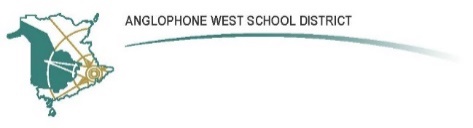 Royal Road Elementary School340 Royal Road, Fredericton NBParent School Support Committee MinutesDate: October 9th   Time: 6:30pmLocation – Royal Road SchoolCall to Order: Leanne PerrinApproval of the Agenda: All in attendance Approval of the Minutes from Previous Meeting: Approved by Leanne Perrin, and all in attendanceBusiness Arising from the Minutes:2.1	September MinutesApproved as distributed2.2	PSSC Budget – use of funds for 2018/2019 yearIn recent years the bulk of the funds from the PSSC budget has been used for SchoolConnects communication solutions.All in attendance agreed that this would be where we would use our funds for the 2018/2019 year. All are aware that this uses the majority of the fundsRemaining funds will be discussed at a later meeting.2.3	Policy 711 and impact on fundraising, events, etc.This will have no effect on our Halloween Howl. We will proceed as we have in the past with same stations, games, prizes, etc.Breakfast program – we will continue to offer bagels. We will offer buttered bagels only, no option for cream cheese this yearPantry – we have a pantry for kids who don’t have lunch/snacks. We have this stocked with unsweetened applesauce, craisins, etc. The children haven’t been taking very much as they don’t like these optionsCafeteria – has been given a grace period of one year as they pre plan a year ahead for purchasing. Chocolate milk is not served in the cafeteria this year. 2.4	SIPHeld a meeting last weekChose a chair of the committeeChose a minute takerChose a rep to communicate back to the other staffHad a meeting with Carole Van Ember to discuss dataCarole looking to help us analyze our data – at this meeting we looked at all data from the June report cardsMet with Julie from the Woodstock Education Center, she reviewed our SIPDiscussion on data and how we need a process to pull the dataWhat is important?What will come from the teacher?What will come from the school?Educators need to be educated on the SIP – how to get the most out of it. At the end of the day, we have the data but need to know how to get more from this dataLisa Holyoke-Walsh provided a lot of input on what she has experienced from proper data collection / analyzing. She will reach out to her contact to see about getting support for Royal Road2.5	PBISTeam T-shirts have been ordered. When they arrive we will have a kick-off partyThere were over 300 ordered. Happy with the amount of buy-in from familiesNew Business:3.1	Gaga BallWe had a Home Depot gift card which covered almost all of the expenditures for the new addition to our back playgroundParent Volunteers built the gaga ball pit for us, much appreciated!This is a very popular game so we have implemented a schedule for the pitMrs. Douglas also teaching the kids how to play tether ball and four squareHope that new additions like these will keep the older kids active during outdoor time3.2	FencingThere is new fencing on the back playgroundThis will create a boundary from the creek that runs beside the playground3.3	Core Leadership TeamThis is our first year creating a leadership teamThis team helps distribute leadership and collaborate on policies/proceduresWe have had two meetings so far this yearAfter each meeting we put all info on the shared data so all teachers can have accessMost everyone on the team has a role:Chair Co-ChairMinute TakerTime KeeperAgenda KeeperEtc.3.4	Safe Schools WeekNext week is when we will be focusing on Safe School Week. This includes:Lock Down Procedures and run throughEvacuation procedures and run through. This will be done on Tuesday and we will walk all students to St. Theresa’s Parish on Main Street. We are always escorted by a Fredericton Police officer Bus evacuation procedure and run throughA note will be sent to parents so that they will know what to expect 3.5	OtherLibrarian position is open. Mrs. Cook has accepted a position at Preistman Street school and will be leaving this weekMusic Teacher position is open.Ms T. will be with us until November then away for remainder of the yearDiscussion on having parent/community volunteers run in-school programs for the children. Would like to see more groups, committees, etc. Correspondence: Closing Comments: Date of Next Meeting: November 6, 2018Adjournment:____________________			____________________PSSC Chair						Date    Sheri Green      				October 10, 2018PSSC Secretary					DatePSSC Members Present:Leanne Perrin, ChairAngela Welch & Nadia El-Khoury, Teacher Rep.OthersSheri GreenAlesha GaudetCarole Van EmberLisa Holyoke WalshSarah BugdenPSSC Members Regrets:School/DEC Representation Present: Sheila Legere        , Principal Mary Brophy, Vice Principal__________, DEC Rep.